CalVTP Project-Specific Analysis
Completion Report_____________________________________________________________________Project Name:_____________________________________________________________________Table of ContentsSection	Page1	Introduction	12	Completion Report Guidance	13	Completion Report	33.1	Treatment Area Size	33.2	Treatment Types	43.3	Dates of Work	43.4	Standard Project Requirements and Mitigation Measures Completion Reporting	5This page intentionally left blank.Introduction 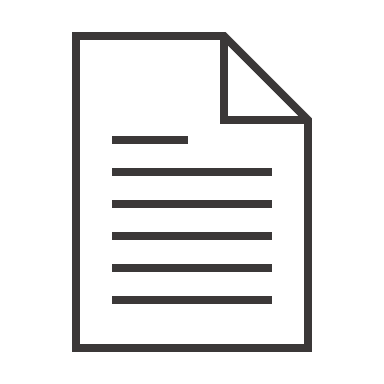 For any vegetation treatment project using the CalVTP Program EIR for California Environmental Quality Act (CEQA) compliance, per standard project requirement (SPR) AD-7, the project proponent will provide a completion report (also referred to in CalVTP SPRs and mitigation measures as a post-project implementation report) to the Board of Forestry and Fire Protection (Board) and CAL FIRE when each initial and maintenance treatment is completed. For completed projects, SPR AD-7 requires the project proponent (or implementing entity) to submit a report that includes the following information:size of treated area (typically acres);treatment types and activities; dates of work; a list of the SPRs and mitigation measures that were implemented; andany explanations regarding implementation if required by SPRs and mitigation measures (e.g., explanation for feasibility determination required by SPR BIO-12; explanation for reduction of a no-disturbance buffer below the general minimum size described in Mitigation Measures BIO-1a and BIO-2b).With the completion report, SPR AD-7 also requires submittal of GIS data that include a polygon(s) of the treated area, showing the extent of each treatment type (i.e., ecological restoration, fuel break, WUI fuel reduction) implemented. The Board or CAL FIRE will make this information available to the public via an online database or other mechanism. Submittal of the GIS data and a completion report following this template would satisfy the requirements of SPR AD-7 for completed treatments. Completion Report DirectionsDirections are provided below to fill out the completion report template in Section 3. [Highlighted brackets] point to locations in the report where the user should insert project-specific information and gives direction on what information to provide. [These directions can be removed from any completion report prepared using this template].Section 3: Completion Report Template – fill in Sections 3.1 through 3.6Section 3.1: Treatment Area SizeFill in categories provided and follow directions in text depending on if reporting on initial or maintenance treatments.Section 3.2: Treatment TypesDelete any treatment categories that do not apply to the project.Fill in categories provided and follow directions in text depending on if reporting on initial or maintenance treatments.Section 3.3: Dates of WorkFill in categories provided and follow directions in text depending on if reporting on initial or maintenance treatments.Section 3.4: Standard Project Requirements and Mitigation Measures Completion Reporting Delete all Standard Project Requirements (SPRs) and mitigation measures in table that do not apply to the project.Fill in “Implementation Reporting” column for each SPR and mitigation measure section that apply to the project.Check the “yes” box if SPR or mitigation measure is implemented to document compliance.Include documentation for any explanations regarding implementation if required by the SPR or mitigation measure.If additional protection measures (e.g., in coordination with tribes or agencies) are developed throughout the implementation process, include these additional measures in the “Implementation Notes” section of the applicable SPR or mitigation measure.Information such as survey date(s) and other details can be included in the “Implementation Notes” section to help track compliance with each SPR and mitigation measure if desired by the project proponent.Completion Report TemplateProject Name: [Insert Project Name] Project CalVTP ID: [Insert CalVTP ID]The following information pertains to the completion of initial treatments under CalVTP [Insert CalVTP ID] At the time of this report, maintenance treatments are still pending for this project and will be implemented throughout the life of the PSA. [If reporting on maintenance treatments replace previous sentences of this paragraph with the following or similar summary statement: “The following information pertains to the completion of initial and maintenance treatments under the CalVTP. At the time of this report, some maintenance treatments have been completed; additional maintenance treatments will be implemented throughout the life of the PSA”.]Treatment Area Size and Treatment TypesProject Area: [Insert Acres] Treated During Initial Treatments: [Insert Acres Treated] Treated During Maintenance Treatments: [Insert Acres Treated] [Insert “pending” if reporting on initial treatments or insert acres if reporting on maintenance treatments]Treatment Types (acres treated during initial treatments):Fuel Breaks: [Insert Acres Treated]Wildland-Urban Interface: [Insert Acres Treated]Ecological Restoration: [Insert Acres Treated]Treatment Types (acres treated during maintenance treatments) Fuel Breaks: [Insert Acres Treated] [Insert “pending” if reporting on initial treatments or insert acres if reporting on maintenance treatments]Wildland-Urban Interface Fuel Reduction: [Insert Acres Treated] [Insert “pending” if reporting on initial treatments or insert acres if reporting on maintenance treatments]Ecological Restoration: [Insert Acres Treated] [Insert “pending” if reporting on initial treatments or insert acres if reporting on maintenance treatments]Treatment ActivitiesMechanical Vegetation Treatments Initial Treatments: [Insert Acres Treated]Maintenance Treatments: [Insert Acres Treated] [Insert “pending” if reporting on initial treatments or insert acres if reporting on maintenance treatments]Manual Vegetation Treatments:Initial Treatments: [Insert Acres Treated]Maintenance Treatments: [Pending/Insert Acres Treated] [Insert “pending” if reporting on initial treatments or insert acres if reporting on maintenance treatments]Prescribed Burning (Broadcast Burning):Initial Treatments: [Insert Acres Treated]Maintenance Treatments: [Pending/Insert Acres Treated] [Insert “pending” if reporting on initial treatments or insert acres if reporting on maintenance treatments]Prescribed Burning (Pile Burning):Initial Treatments: [Insert Acres Treated]Maintenance Treatments: [Pending/Insert Acres Treated] [Insert “pending” if reporting on initial treatments or insert acres if reporting on maintenance treatments]Herbicide Application:Initial Treatments: [Insert Acres Treated]Maintenance Treatments: [Pending/Insert Acres Treated] [Insert “pending” if  reporting on initial treatments or insert acres if reporting on maintenance treatments]Prescribed Herbivory:Initial Treatments: [Insert Acres Treated]Maintenance Treatments: [Pending/Insert Acres Treated] [Insert “pending” if reporting on initial treatments or insert acres if reporting on maintenance treatments]Dates of WorkInitial Treatments:Start Date: [Insert Date]End Date: [Insert Date]Maintenance Treatments: Start Date: [Insert Date]  [Insert “pending” if reporting on initial treatments or insert dates if reporting on maintenance treatments]End Date: [Insert Date]  [Insert “pending” if reporting on initial treatments or insert dates if reporting on maintenance treatments]Standard Project Requirements and Mitigation Measures Completion ReportingDelete rows containing SPRs and/or mitigation measures that do not apply to the project. Required information is noted for each SPR and mitigation measure, below. In addition, suggestions for information that may be helpful for the project proponent’s record keeping purposes are noted under implementation notes by “e.g.,”; however, this information is not required to be included in the completion report.This page intentionally left blank.Standard Project Requirements/Mitigation MeasuresImplementation ReportingAdministrative Standard Project RequirementsSPR AD-1: Project Proponent CoordinationWas the measure implemented?  YesImplementation Notes: SPR AD-2: Delineate Protected ResourcesWas the measure implemented?  YesImplementation Notes: SPR AD-3: Consistency with Local Plans, Policies, and OrdinancesWas the measure implemented?  YesImplementation Notes: SPR AD-4: Public Notifications for Prescribed BurningWas the measure implemented?  YesImplementation Notes: SPR AD-5: Maintain Site CleanlinessWas the measure implemented?  YesImplementation Notes: SPR AD-6: Public Notifications for Treatment Projects Was the measure implemented?  YesImplementation Notes: SPR AD-7: Provide Information on Completed Treatment ProjectsWas the measure implemented?  YesImplementation Notes (e.g., submittal dates for project information): SPR AD-8: Request Access for Post-Treatment AssessmentWas the measure implemented?  YesImplementation Notes: SPR AD-9: Obtain a Coastal Development Permit for Proposed Treatment Within the Coastal Zone Where RequiredWas the measure implemented?  YesImplementation Notes: Aesthetic and Visual Resource Standard Project RequirementsAesthetic and Visual Resource Standard Project RequirementsSPR AES-1: Vegetation Thinning and Edge FeatheringWas the measure implemented?  YesImplementation Notes (e.g., explanation if not reasonable/appropriate for vegetation conditions): SPR AES-2: Avoid Staging within Viewsheds Was the measure implemented?  YesImplementation Notes (e.g., any limitations on feasibility): SPR AES-3: Provide Vegetation ScreeningWas the measure implemented?  YesImplementation Notes: Mitigation Measure AES-3: Conduct Visual Reconnaissance for Non-Shaded Fuel Breaks and Relocate or Feather and Screen Publicly Visible Non-Shaded Fuel BreaksWas the measure implemented?  YesImplementation Notes (e.g., feasible change in location of the fuel break; explanation of infeasibility of change): Air Quality Standard Project RequirementsSPR AQ-1: Comply with Air Quality RegulationsWas the measure implemented?  YesImplementation Notes: SPR AQ-2: Submit Smoke Management PlanWas the measure implemented?  YesImplementation Notes (e.g., when and to which air district the smoke management plan was submitted, if required): SPR AQ-3: Create Burn PlanWas the measure implemented?  YesImplementation Notes: SPR AQ-4: Minimize DustWas the measure implemented?  YesImplementation Notes: SPR AQ-5: Avoid Naturally Occurring Asbestos Was the measure implemented?  YesImplementation Notes (e.g., guidance provided by the applicable air district, when and to which air district an asbestos dust control plan was submitted): SPR AQ-6: Prescribed Burn Safety ProceduresWas the measure implemented?  YesImplementation Notes: Mitigation Measure AQ-1: Implement On-Road Vehicle and Off-Road Equipment Exhaust Emission Reduction TechniquesWas the measure implemented?  YesIf not included in the PSA, document emission reduction techniques that were implemented. Additionally, if applicable, explain why other emission reduction techniques were infeasible to implement for the project:Implementation Notes: Cultural Resources Standard Project RequirementsCultural Resources Standard Project RequirementsSPR CUL-1: Conduct Record SearchWas the measure implemented?  YesImplementation Notes (e.g., when record search was conducted and search buffer utilized): SPR CUL-2: Contact Geographically Affiliated Native American TribesWas the measure implemented?  YesImplementation Notes: SPR CUL-3: Pre-field ResearchWas the measure implemented?  YesImplementation Notes: SPR CUL-4: Archaeological SurveysWas the measure implemented?  YesImplementation Notes: SPR CUL-5: Treatment of Archaeological ResourcesWas the measure implemented?  YesImplementation Notes (e.g., protection measures developed in coordination with tribe): SPR CUL-6: Treatment of Tribal Cultural ResourcesWas the measure implemented?  YesImplementation Notes (e.g., protection measures developed in coordination with tribe): SPR CUL-7: Avoid Built Historical ResourcesWas the measure implemented?  YesImplementation Notes (e.g., buffer reduction with approval from qualified archaeologist): SPR CUL-8: Cultural Resource TrainingWas the measure implemented?  YesImplementation Notes: Mitigation Measure CUL-2: Protect Inadvertent Discoveries of Unique Archaeological Resources or Subsurface Historical ResourcesWas the measure implemented?  YesImplementation Notes (e.g., date data recovery plan prepared; date DPR Primary Records forms submitted to appropriate regional information center): Biological Resources Standard Project Requirements/Mitigation MeasuresBiological Resources Standard Project Requirements/Mitigation MeasuresSPR BIO-1: Review and Survey Project-Specific Biological ResourcesData review and reconnaissance-level survey Was the measure implemented?  YesIf more than one year passed between PSA completion and initiation of vegetation treatment, provide summary of verification that the PSA remains accurate:Implementation Notes (e.g., date[s] reconnaissance-level survey[s] conducted): 1.	Suitable Habitat Is Present but Adverse Effects Can Be Clearly AvoidedOR2.	Suitable Habitat is Present and Adverse Effects Cannot Be Clearly AvoidedWas the measure implemented?  YesImplementation Notes (e.g., suitable habitat identified; species for which adverse effects from the project can be clearly avoided; species for which adverse effects from the project cannot be clearly avoided): SPR BIO-2: Require Biological Resource Training for WorkersWas the measure implemented?  YesImplementation Notes (e.g., date[s] trainings were conducted and names of participants; special-status wildlife encounters that warranted reporting to CDFW or USFWS): SPR BIO-3: Survey Sensitive Natural Communities and Other Sensitive HabitatsWas the measure implemented?  YesImplementation Notes (e.g., sensitive natural communities and other sensitive habitats mapped in project area): SPR BIO-4: Design Treatment to Avoid Loss or Degradation of Riparian Habitat FunctionWas the measure implemented?  YesIf applicable and not recorded in the PSA, identify the vegetation retention standards and protection measures in SPR BIO-4 that were implemented and the substantial evidence that the alternative design measures provide a more effective means of achieving the treatment objectives and would result in effects to the Beneficial Functions of Riparian Zones equal or more favorable than those expected to result from application of the measures in SPR BIO-4:Implementation Notes (e.g., when required by California Fish and Game Code Section 1602, date notification to CDFW occurred [if applicable]): SPR BIO-5: Avoid Environmental Effects of Type Conversion and Maintain Habitat Function in Chaparral and Coastal Sage ScrubWas the measure implemented?  YesImplementation Notes (e.g., minimum percent cover of mature native shrubs for each chaparral and/or coastal sage scrub alliance to maintain habitat function): SPR BIO-6: Prevent Spread of Plant PathogensWas the measure implemented?  YesImplementation Notes: SPR BIO-7: Survey for Special-Status PlantsWas the measure implemented?  YesImplementation Notes (e.g., date(s) and results of protocol-level surveys): SPR BIO-8: Identify and Avoid or Minimize Impacts in Coastal Zone ESHAsWas the measure implemented?  YesImplementation Notes (e.g., when Coastal Development Permit was approved, and what conditions [if any] were required; where Environmentally Sensitive Habitat Areas [ESHAs] in the coastal zone are located in the project area): SPR BIO-9: Prevent Spread of Invasive Plants, Noxious Weeds, and Invasive WildlifeWas the measure implemented?  YesImplementation Notes (e.g., significant infestation identified; feasible measures used to decontaminate heavy equipment and vehicles traveling off road): SPR BIO-10: Survey for Special-Status Wildlife and Nursery SitesWas the measure implemented?  YesImplementation Notes (e.g., date[s] and results of protocol-level surveys; date[s] and results of focused surveys): SPR BIO-11: Install Wildlife-Friendly Fencing (Prescribed Herbivory)Was the measure implemented?  YesImplementation Notes (e.g., type of fencing used; feasibility of keeping electric netting-type fencing electrified at all times or laying it down while not in use): SPR BIO-12: Protect Common Nesting Birds, Including RaptorsWas the measure implemented?  YesIf not included in the PSA, or if any change has occurred since PSA analysis, document any infeasibility to avoiding loss of common bird nests (not including raptors) and the reasons implementation of the avoidance strategies was infeasible (NOTE: project proponent/implementing entity must comply with all applicable laws including the Migratory Bird Treaty Act):Implementation Notes (e.g., date[s] and results of common nesting bird surveys): Mitigation Measure BIO-1a: Avoid Loss of Special-Status Plants Listed under ESA or CESAWas the measure implemented?  YesIf not identified in the PSA, record any buffers that were reduced from the recommended minimum of 50 feet (NOTE: no reduction will occur for ignition and associated use of accelerants unless the beneficial treatment exception is utilized) and provide a science-based justification for the buffer reduction:Implementation Notes: Mitigation Measure BIO-1b: Avoid Loss of Special-Status Plants Not Listed Under ESA or CESA Was the measure implemented?  YesImplementation Notes: Mitigation Measure BIO-1c: Compensate for Unavoidable Loss of Special-Status PlantsWas the measure implemented?  YesImplementation Notes (e.g., measures and features of the Compensatory Mitigation Plan [CMP]; date of submittal of CMP to CDFW and/or USFWS [as applicable] for review and comment; evidence submitted to CDFW, USFWS, and/or other applicable responsible agency that mitigation has been implemented and that compensatory plant populations will be preserved in perpetuity): Mitigation Measure BIO-2a: Avoid Mortality, Injury, or Disturbance for Listed Wildlife Species and California Fully Protected SpeciesWas the measure implemented?  YesImplementation Notes (e.g., date[s] of consultation with CDFW, USFWS, and/or NOAA Fisheries completed; protection measures recommended by CDFW, USFWS, and/or NOAA Fisheries): Mitigation Measure BIO-2b: Avoid Mortality, Injury, or Disturbance for Other Special-Status Wildlife SpeciesWas the measure implemented?  YesIf not identified in the PSA, or if any deviation from what was described in PSA occurred, describe any buffer reduction from the recommended size of a minimum of 100 feet for non-ESA- and non-CESA-listed species and provide a site-and/or treatment activity-specific explanation for the buffer reduction:Implementation Notes (e.g., any increase in buffer size after monitoring occurred): Mitigation Measure BIO-2c: Compensate for Mortality, Injury, or Disturbance and Loss of Habitat Function for Special-Status Wildlife if Applicable (All Treatment Activities)Was the measure implemented?  YesImplementation Notes (e.g., measures and features of the Compensatory Mitigation Plan [CMP]; date of submittal of CMP to CDFW, USFWS, and/or NOAA Fisheries [as applicable] for review and comment; evidence submitted to CDFW, USFWS, NOAA Fisheries, and/or other applicable responsible agency that mitigation has been implemented or that the project proponent has entered into a legal agreement to implement it and that compensatory habitat will be preserved in perpetuity): Mitigation Measure BIO-2d: Implement Protective Measures for Valley Elderberry Longhorn BeetleWas the measure implemented?  YesImplementation Notes: Mitigation Measure BIO-2e: Design Treatment to Retain Special-Status Butterfly Host Plants Was the measure implemented?  YesImplementation Notes (e.g., when consultation was completed with CDFW and/or USFWS [as appliable]; recommended protection measures from consultation; if only unpalatable host plant[s] present [which would allow prescribed herbivory to occur within occupied habitat]): Mitigation Measure BIO-2f: Avoid Habitat for Special-Status Beetles, Flies, Grasshoppers, and SnailsWas the measure implemented?  YesImplementation Notes: Mitigation Measure BIO-2g: Design Treatment to Avoid Mortality, Injury, or Disturbance and Maintain Habitat Function for Special-Status Bumble BeesWas the measure implemented?  YesImplementation Notes (e.g., when consultation was completed with CDFW and/or USFWS [as appliable]; recommended protection measures from consultation; feasibility of no herbicide application on flowering native plants during flight season [March through September]): Mitigation Measure BIO-2h: Avoid Potential Disease Transmission Between Domestic Livestock and Special-Status UngulatesWas the measure implemented?  YesImplementation Notes (e.g., feasibility of avoiding prescribed herbivory activities within the range of pronghorn): Mitigation Measure BIO-3a: Design Treatments to Avoid Loss of Sensitive Natural Communities and Oak WoodlandsWas the measure implemented?  YesIf not identified in the PSA, or if there was any change in the feasibility of avoidance strategies from those explained in the PSA, identify avoidance measures in MM BIO-3a that were infeasible and document the reasons for infeasibility:Implementation Notes (e.g., natural fire regime of the vegetation alliances present): Mitigation Measure BIO-3b: Compensate for Loss of Sensitive Natural Communities and Oak WoodlandsWas the measure implemented?  YesImplementation Notes (e.g., date[s] of consultation with CDFW and/or other applicable responsible agency prior to finalizing the Compensatory Mitigation Plan [CMP]; measures and features of the CMP; evidence submitted to CDFW and/or other applicable responsible agency that mitigation has been implemented or that the project proponent has entered into a legal agreement to implement it and that compensatory habitat will be preserved in perpetuity): Mitigation Measure BIO-3c: Compensate for Unavoidable Loss of Riparian HabitatWas the measure implemented?  YesImplementation Notes (e.g., date[s] of consultation with CDFW and/or other applicable responsible agency prior to finalizing the Compensatory Mitigation Plan [CMP]; measures and features of the CMP; evidence submitted to CDFW and/or other applicable responsible agency that mitigation has been implemented or that the project proponent has entered into a legal agreement to implement it and that compensatory riparian habitat will be preserved in perpetuity): Mitigation Measure BIO-4: Avoid State and Federally Protected WetlandsWas the measure implemented?  YesImplementation Notes (e.g., date[s] and results of wetland delineation[s]; date[s] of periodic inspections of material demarcating wetland buffers; necessity of larger buffer): Mitigation Measure BIO-5: Retain Nursery Habitat and Implement Buffers to Avoid Nursery SitesWas the measure implemented?  YesImplementation Notes (e.g., appropriate buffer size and shape [determined by qualified RPF or biologist]; results of nursery site monitoring; any adjustment to buffers): Geology, Soils, and Mineral Resource Standard Project RequirementsGeology, Soils, and Mineral Resource Standard Project RequirementsSPR GEO-1: Suspend Disturbance during Heavy PrecipitationWas the measure implemented?  YesImplementation Notes: SPR GEO-2: Limit High Ground Pressure Vehicles Was the measure implemented?  YesImplementation Notes: SPR GEO-3: Stabilize Disturbed Soil AreasWas the measure implemented?  YesImplementation Notes: SPR GEO-4: Erosion MonitoringWas the measure implemented?  YesImplementation Notes (e.g., date of first large storm or rainfall event and inspection[s] after first large storm or rainfall event): SPR GEO-5: Drain Stormwater via Water BreaksWas the measure implemented?  YesImplementation Notes (e.g., other erosion controls installed to minimize soil loss): SPR GEO-6: Minimize Burn Pile SizeWas the measure implemented?  YesImplementation Notes (e.g., percent of the total treatment area occupied by burn piles):SPR GEO-7: Minimize ErosionWas the measure implemented?  YesImplementation Notes: SPR GEO-8: Steep SlopesWas the measure implemented?  YesImplementation Notes (e.g., unstable area or soils identified; licensed geologist’s recommended measures to prevent substantial erosion or loss of topsoil):Greenhouse Gas Emission Standard Project Requirement and Mitigation MeasureSPR GHG-1: Contribute to the AB 1504 Carbon Inventory ProcessWas the measure implemented?  YesImplementation Notes (e.g., date[s] when data was provided to comply with AB 1504): Mitigation Measure GHG-2: Implement GHG Emission Reduction Techniques During Prescribed BurnsWas the measure implemented?  YesImplementation Notes (e.g., feasible greenhouse gas reduction methods integrated into design of prescribed burns and reported in the Burn Plan [see SPR AQ-3]): Hazardous Material and Public Health and Safety Standard Project Requirements and Mitigation MeasureHazardous Material and Public Health and Safety Standard Project Requirements and Mitigation MeasureSPR HAZ-1: Maintain All EquipmentWas the measure implemented?  YesImplementation Notes: SPR HAZ-2: Require Spark ArrestorsWas the measure implemented?  YesImplementation Notes: SPR HAZ-3: Require Fire ExtinguishersWas the measure implemented?  YesImplementation Notes: SPR HAZ-4: Prohibit Smoking in Vegetated AreasWas the measure implemented?  YesImplementation Notes: SPR HAZ-5: Spill Prevention and Response PlanWas the measure implemented?  YesImplementation Notes (e.g., date of Spill Prevention and Response Plan [SPRP] completion): SPR HAZ-6: Comply with Herbicide Application RegulationsWas the measure implemented?  YesImplementation Notes (e.g., issue date and name of required licenses and permits; date of coordination with agricultural commissioner[s]): SPR HAZ-7: Triple Rinse Herbicide ContainersWas the measure implemented?  YesImplementation Notes: SPR HAZ-8: Minimize Herbicide Drift to Public AreasWas the measure implemented?  YesImplementation Notes: SPR HAZ-9: Notification of Herbicide Use in the Vicinity of Public AreasWas the measure implemented?  YesImplementation Notes: Mitigation Measure HAZ-3: Identify and Avoid Known Hazardous Waste SitesWas the measure implemented?  YesImplementation Notes (e.g., if not included in the PSA, results from the Department of Toxic Substances Control [DTSC] EnviroStor web search and DTSC’s Cortese List): Hydrology and Water Quality Standard Project RequirementsHydrology and Water Quality Standard Project RequirementsSPR HYD-1: Comply with Water Quality RegulationsWas the measure implemented?  YesImplementation Notes: SPR HYD-2: Avoid Construction of New RoadsWas the measure implemented?  YesImplementation Notes: SPR HYD-3: Water Quality Protections for Prescribed HerbivoryWas the measure implemented?  YesImplementation Notes: SPR HYD-4: Identify and Protect Watercourse and Lake Protection ZonesWas the measure implemented?  YesIf not included in the PSA, or if any deviation (e.g., further reduction) from what is documented in the PSA has occurred, record any reduction in percent surface cover reduced below 75 percent within WLPZ by a qualified RPF and provide a site- and/or treatment activity-specific explanation for the reduction:Implementation Notes (e.g., implementation of additional protection measures such as seeding, mulching, or replanting; heavy equipment limitations within equipment limitation zone[s]): SPR HYD-5: Protect Non-Target Vegetation and Special-status Species from Herbicides Was the measure implemented?  YesImplementation Notes: SPR HYD-6: Protect Existing Drainage SystemsWas the measure implemented?  YesImplementation Notes (e.g., any necessary coordination with owner[s] of drainage systems): Noise Standard Project RequirementsSPR NOI-1: Limit Heavy Equipment Use to Daytime HoursWas the measure implemented?  YesImplementation Notes (e.g., local noise ordinance[s] project was subject to): SPR NOI-2: Equipment Maintenance Was the measure implemented?  YesImplementation Notes: SPR NOI-3: Engine Shroud ClosureWas the measure implemented?  YesImplementation Notes: SPR NOI-4: Locate Staging Areas Away from Noise-Sensitive Land UsesWas the measure implemented?  YesImplementation Notes (e.g., feasible location[s] for staging area[s]): SPR NOI-5: Restrict Equipment Idle TimeWas the measure implemented?  YesImplementation Notes: SPR NOI-6: Notify Nearby Off-Site Noise-Sensitive ReceptorsWas the measure implemented?  YesImplementation Notes (e.g., noise-sensitive receptors notified): Recreation Standard Project RequirementsSPR REC-1: Notify Recreational Users of Temporary ClosuresWas the measure implemented?  YesImplementation Notes (e.g., date[s] and location[s] of required temporary recreational area or facility closures; coordination with owner/manager of recreation area or facility; date(s) the Administrative Officer [or equivalent official responsible for distribution of public information] of the county[ies] was notified of closures): Transportation Standard Project RequirementsSPR TRAN-1: Implement Traffic Control during TreatmentsWas the measure implemented?  YesImplementation Notes (e.g., measures included in Traffic Management Plan to reduce potential traffic obstructions, hazards, and service level degradation along affected roadway facilities): Public Services and Utilities Standard Project RequirementPublic Services and Utilities Standard Project RequirementSPR UTIL-1: Solid Organic Waste Disposition PlanWas the measure implemented?  YesImplementation Notes (e.g., date Solid Organic Waste Disposition Plan was completed; location and capacity of the intended offsite processing facility): 